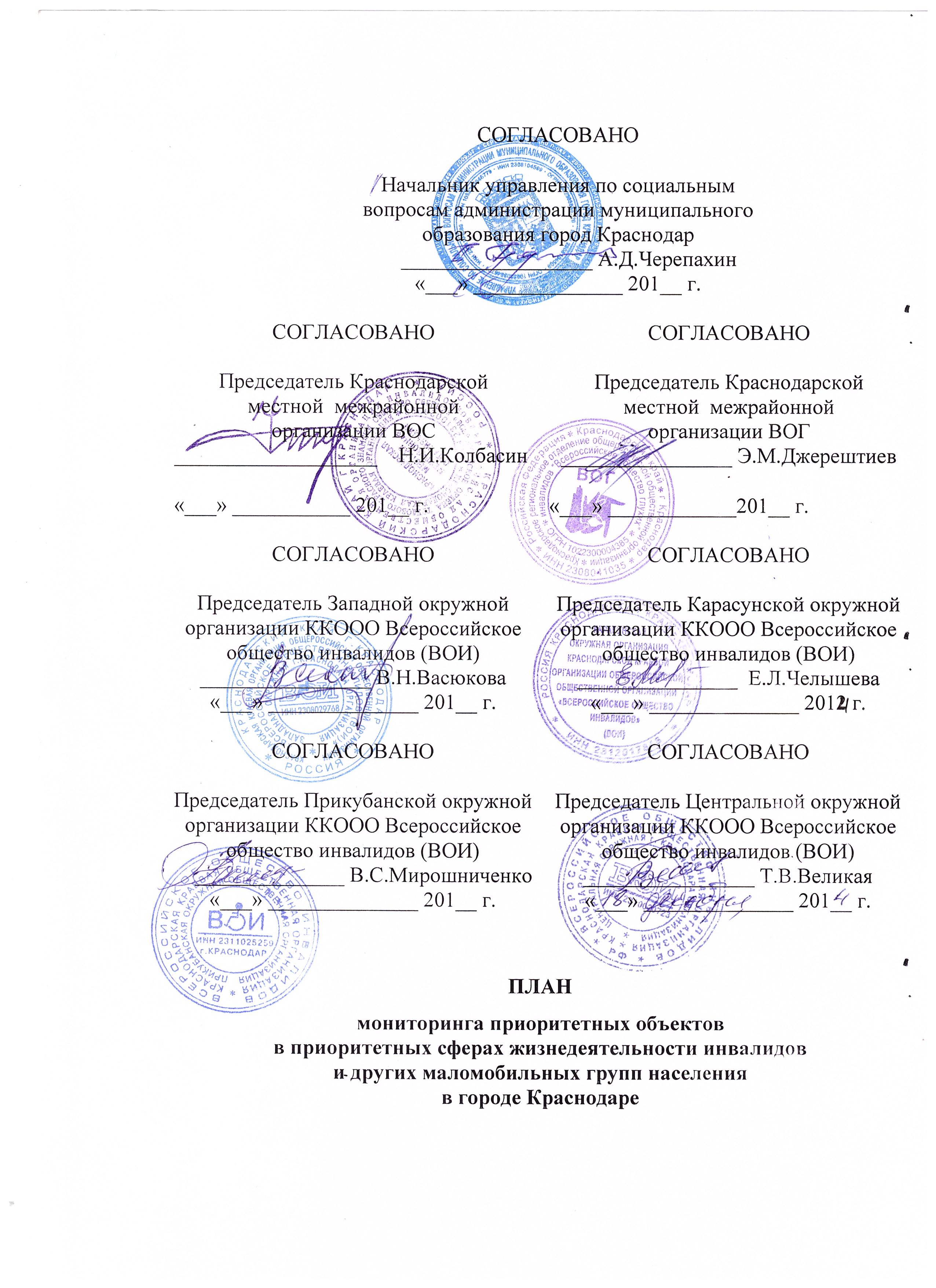  «___» ______________ 201__ г.№ п/пНаименование объектаМесто нахождения объекта (адрес)Месяц проведения мониторингаОтветственный исполнительИнформация об исполнении1.Государственное (муниципальное) управлениеГосударственное (муниципальное) управлениеГосударственное (муниципальное) управлениеГосударственное (муниципальное) управлениеГосударственное (муниципальное) управление12.Финансово-кредитныеФинансово-кредитныеФинансово-кредитныеФинансово-кредитныеФинансово-кредитные1банк "Экспресс Волга"ул. Красная, 155июньБертран М.В.2банк "Кубань Кредит"ул. Красная, 165/1июньБертран М.В.3банк "Открытие"ул. Красная, 196июньБертран М.В.4банк "Капитал банк"ул. Красная, 206июньБертран М.В.5банк "Сбербанк"ул. Офицерская, 43июньБертран М.В.6банк "Лето банк"ул. Офицерская, 43июньБертран М.В.7банк "Росэнергобанк"ул. Шоссе Нефтяников, 9июньБертран М.В.3.ЗдравоохранениеЗдравоохранениеЗдравоохранениеЗдравоохранениеЗдравоохранение3.1.больницыбольницыбольницыбольницыбольницы3.2.поликлиникиполиклиникиполиклиникиполиклиникиполиклиники1поликлиника детская № 5ул. Красная, 206ноябрьБертран М.В.2поликлиника № 19ул. Шоссе Нефтяников, 13ноябрьБертран М.В.3.3.аптекиаптекиаптекиаптекиаптеки1аптека "Радуга"ул. Красная, 161мартБертран М.В.2ветаптека "Зооимперия"ул. Красная, 161мартБертран М.В.3аптека "Фарммастер"ул. Красная, 165/1мартБертран М.В.4аптека "Апрель"ул. Красная, 194мартБертран М.В.5аптека "Санфарма"ул. Красная, 198мартБертран М.В.6аптека "Моя аптека"ул. Красная, 206мартБертран М.В.7аптека № 13ул. Офицерская, 43мартБертран М.В.3.4.иные учреждения здравоохраненияиные учреждения здравоохраненияиные учреждения здравоохраненияиные учреждения здравоохраненияиные учреждения здравоохраненияОптикаул. Красная, 159ноябрьБертран М.В.оптикаул. Красная, 196февральБертран М.В.салон ортопедический "Орто доктор"ул. Красная, 196февральБертран М.В.3.5.учреждения санаторно-курортного назначенияучреждения санаторно-курортного назначенияучреждения санаторно-курортного назначения3.6.детские санаторно-курортные и оздоровительные учреждения детские санаторно-курортные и оздоровительные учреждения детские санаторно-курортные и оздоровительные учреждения 4.Социальная защитаСоциальная защитаСоциальная защитаСоциальная защитаСоциальная защита4.1.управления и учреждения социальной защиты населенияуправления и учреждения социальной защиты населенияуправления и учреждения социальной защиты населенияуправления и учреждения социальной защиты населенияуправления и учреждения социальной защиты населенияУСЗН в г. КраснодареУл. Шоссе Нефтяников, 18/1январьБертран М.В.4.2.учреждения пенсионного фондаучреждения пенсионного фондаучреждения пенсионного фонда4.3.учреждения фонда социального страхованияучреждения фонда социального страхованияучреждения фонда социального страхования4.4.учреждения бюро медико-социальной экспертизыучреждения бюро медико-социальной экспертизыучреждения бюро медико-социальной экспертизы4.5.учреждения службы труда и занятости населенияучреждения службы труда и занятости населенияучреждения службы труда и занятости населения5.Образование и наукаОбразование и наукаОбразование и наукаОбразование и наукаОбразование и наука5.1.учреждения среднего общего образования (школы)учреждения среднего общего образования (школы)учреждения среднего общего образования (школы)учреждения среднего общего образования (школы)учреждения среднего общего образования (школы)5.2.учреждения среднего профессионального образованияучреждения среднего профессионального образованияучреждения среднего профессионального образованияучреждения среднего профессионального образованияучреждения среднего профессионального образованияКраснодарский машиностроительный колледжул. Красная, 186июньБертран М.В.5.3.учреждения высшего профессионального  образованияучреждения высшего профессионального  образованияучреждения высшего профессионального  образованияучреждения высшего профессионального  образованияучреждения высшего профессионального  образования5.4.иные образовательные учреждения (художественные, музыкальные школы и т.д.)иные образовательные учреждения (художественные, музыкальные школы и т.д.)иные образовательные учреждения (художественные, музыкальные школы и т.д.)иные образовательные учреждения (художественные, музыкальные школы и т.д.)иные образовательные учреждения (художественные, музыкальные школы и т.д.)6.Физическая культура и спортФизическая культура и спортФизическая культура и спорт1дом спорта "Динамо"ул. Красная, 192ноябрьБертран М.В.7.КультураКультураКультураКультураКультура1библиотека им. И.Ф.Вараввыул. Офицерская, 43ноябрьБертран М.В.8.Транспорт и дорожно-транспортная инфраструктураТранспорт и дорожно-транспортная инфраструктураТранспорт и дорожно-транспортная инфраструктураТранспорт и дорожно-транспортная инфраструктураТранспорт и дорожно-транспортная инфраструктура8.1.автовокзалы (автостанции)автовокзалы (автостанции)автовокзалы (автостанции)автовокзалы (автостанции)автовокзалы (автостанции)8.2.железнодорожные вокзалы (станции)железнодорожные вокзалы (станции)железнодорожные вокзалы (станции)железнодорожные вокзалы (станции)железнодорожные вокзалы (станции)8.3.аэровокзалыаэровокзалыаэровокзалыаэровокзалыаэровокзалы8.4.остановки общественного транспортаостановки общественного транспортаостановки общественного транспортаостановки общественного транспортаостановки общественного транспорта1остановка автобуса/троллейбуса "Аврора" (четная сторона Шоссе Нефтяников)ул. Шоссе НефтяниковиюньБертран М.В.2остановка автобуса/троллейбуса "Аврора" (нечетная сторона Шоссе Нефтяников)ул. Шоссе НефтяниковиюньБертран М.В.3остановка автобуса/троллейбуса "Гаврилова" (нечетная сторона Красной)ул. КраснаяиюньБертран М.В.4остановка автобуса/троллейбуса "Гаврилова" (четная сторона Красной)ул. КраснаяиюньБертран М.В.5остановка автобуса/троллейбуса "Одесская" (четная сторона Красной)ул. КраснаяиюньБертран М.В.6остановка автобуса/троллейбуса "Одесская" (нечетная сторона Красной)ул. КраснаяиюньБертран М.В.8.5.автостоянки (парковки)автостоянки (парковки)автостоянки (парковки)8.6.тротуары (улицы) тротуары (улицы) тротуары (улицы) 1 ул. Красная от пер. Майорского до ул. Офицерской (по обоим сторонам)ул. КраснаяиюльБертран М.В.2ул. Офицерская от ул. Шоссе Нефтяников до подземного переходаул. ОфицерскаяиюльБертран М.В.3ул. Шоссе Нефтяников от ул. Офицерская до ул.Гавриловаул. Шоссе НефтяниковиюльБертран М.В.4ул. Дзержинского от перехода возле памятника Ф.Э.Дзержинскому до ул. Гавриловаул. ДзержинскогоиюльБертран М.В.5Тротуарул.Проспект Чекистов от ул.Думенко до ул.70-летия ОктябряавгустБертран М.В.6Тротуарул.ГидростроителейавгустБертран М.В.7Тротуарул.Красных Партизан от ул.Баумана до ул.Академика ЛукьяненкоавгустБертран М.В.8Тротуарул.Академика Лукьяненко от ул.Красных партизан до дома №97августБертран М.В.9Тротуарул.Платановый бульваравгустБертран М.В.10Тротуарул.Тургенева от ул.Атарбекова до ГагаринаавгустБертран М.В.11Тротуарул.Гагарина от ул.Тургенева до ул.КаляеваавгустБертран М.В.12Тротуарул.Атарбекова от ул.Тургенева до ул.КаляеваавгустБертран М.В.13Тротуарул.Воровского от ул.Гагарина до ул.АтарбековаавгустБертран М.В.14Тротуарул.Каляева от ул.Гагарина до ул.АтарбековаавгустБертран М.В.15Тротуарул.ЖелезнодорожнаяавгустБертран М.В.16Тротуарул.Гоголя от ул.Железнодорожной до Привокзальной площадиавгустБертран М.В.8.7.подземные переходыподземные переходыподземные переходыподземные переходыподземные переходы1через ул. Красную на пересечении с Одесскойул. КраснаяиюльБертран М.В.2через ул. Красную на пересечении с Офицерской (четная сторона)ул. КраснаяиюльБертран М.В.3через ул. Шоссе Нефтяников на пересечении с Офицерской (нечетная сторона)ул. Шоссе НефтяниковиюльБертран М.В.4через ул. Офицерскую на пересечении с Краснойул. ОфицерскаяиюльБертран М.В.8.8.надземные переходынадземные переходынадземные переходы8.9.наземные переходыназемные переходыназемные переходы1через пер. Майорскийул. КраснаяиюльБертран М.В.2через ул. Красную на пересечении с Одесской (четная сторона Красной)ул. КраснаяиюльБертран М.В.3через ул. Красную на пересечении с Одесской (нечетная сторона Красной)ул. КраснаяиюльБертран М.В.4через ул. Красную на пересечении с Одесской (бульвар)ул. КраснаяиюльБертран М.В.5через ул. Одесскую (четная сторона Красной)ул. КраснаяиюльБертран М.В.6через ул. Одесскую (нечетная сторона Красной)ул. КраснаяиюльБертран М.В.7через ул. Гаврилова  (четная сторона Красной)ул. КраснаяиюльБертран М.В.8через ул. Гаврилова  (нечетная сторона Красной)ул. КраснаяиюльБертран М.В.9через ул. Красную на пересечении с Гаврилова (нечетная сторона Красной, возле часов)ул. КраснаяиюльБертран М.В.10через ул. Красную на пересечении с Гаврилова (нечетная сторона Красной)ул. КраснаяиюльБертран М.В.11через ул. Красную на пересечении с Гаврилова (бульвар)ул. КраснаяиюльБертран М.В.12через ул. Красную на пересечении с Гаврилова (четная сторона Красной, возле Динамо)ул. КраснаяиюльБертран М.В.13через ул. Красную на пересечении с Гаврилова (четная сторона Красной)ул. КраснаяиюльБертран М.В.14через ул. Дзержинского (возле памятника Ф.Э.Дзержинскому)ул. ДзержинскогоиюльБертран М.В.15через пер. Курганныйул. КраснаяиюльБертран М.В.16через ул. Офицерскую на пересечении с Шоссе Нефтяниковул. ОфицерскаяиюльБертран М.В.17через ул. Шоссе Нефтяников на пересечении с Офицерскойул. Шоссе НефтяниковиюльБертран М.В.9.Информация и связь Информация и связь Информация и связь 1салон связи МТСул. Красная, 165/1НоябрьБертран М.В.2салон связи "Теле2"ул. Шоссе Нефтяников, 9ноябрьБертран М.В.10.Услуг и потребительского рынкаУслуг и потребительского рынкаУслуг и потребительского рынка10.1.учреждения коммунально-бытового назначения (бани, прачечные, химчистки, фотоателье, парикмахерские и т.д.)учреждения коммунально-бытового назначения (бани, прачечные, химчистки, фотоателье, парикмахерские и т.д.)учреждения коммунально-бытового назначения (бани, прачечные, химчистки, фотоателье, парикмахерские и т.д.)1турфирма "Якутия"ул. Красная, 155мартБертран М.В.2ОАО "Краснодаргоргаз"ул. Красная, 159мартБертран М.В.3салон красоты "Бастет"ул. Красная, 165/2февральБертран М.В.4фирма "Финам-Краснодар"ул. Красная, 165/1февральБертран М.В.5ломбардул. Красная, 165/1февральБертран М.В.6парикмахерская "Дюна"ул. Красная, 192апрельБертран М.В.7общежитие машиностроительного колледжаул. Красная, 188апрельБертран М.В.8салон красоты "J'adore"ул. Красная, 196МартБертран М.В.9фотоцентр "Фотодело"ул. Красная, 200МартБертран М.В.10салон красоты "E&C стандарт"ул. Красная, 204МартБертран М.В.11отделение БТИул. Красная, 204МартБертран М.В.12фирма туристическая "Tez Tour"ул. Красная, 206январьБертран М.В.13фирма "Forex MMCIS group"ул. Красная, 206январьБертран М.В.14фирма "Decorelle"ул. Красная, 206январьБертран М.В.15ломбардул. Красная, 206январьБертран М.В.16фирма мебельная "Оризон"ул. Красная, 206январьБертран М.В.17краснодарская краевая коллегия адвокатовул. Офицерская, 43январьБертран М.В.18фирма букмекерская "Goodwin"ул. Шоссе Нефтяников, 11ноябрьБертран М.В.19ИФНС № 1ул. Шоссе Нефтяников, 7ноябрьБертран М.В.20фирма туристическая "Агент.ру"ул. Шоссе Нефтяников, 5ноябрьБертран М.В.21фирма юридических и бухгалтерских услуг "Альянс-профи"ул. Шоссе Нефтяников, 3ноябрьБертран М.В.22фирма "Ладный дом"ул. Шоссе Нефтяников, 1ноябрьБертран М.В.23салон красоты "Триумф"ул. Шоссе Нефтяников, 1ноябрьБертран М.В.10.2.учреждения общественного питания (рестораны, кафе, столовые, закусочные и т.д.)учреждения общественного питания (рестораны, кафе, столовые, закусочные и т.д.)учреждения общественного питания (рестораны, кафе, столовые, закусочные и т.д.)1кафе "Патрик и Мари"ул. Красная, 155июньБертран М.В.2ресторан "Red Street"ул. Красная, 159июньБертран М.В.3кафе "Любо-кафе"ул. Красная, 165/3июньБертран М.В.4кафе "Платан"ул. Красная, 159/1июньБертран М.В.5кафе "Любо-кондитерская"ул. Красная, 198июньБертран М.В.6кафе "Грасс"ул. Красная, 198июньБертран М.В.7кафе "Beef Паф"ул. Красная, 169/3июньБертран М.В.8кафе "Минами"ул. Красная, 169/2июльБертран М.В.9ресторан "Коралловые бусы"ул. Красная, 169/1июльБертран М.В.10кафе "L'pizza"ул. Красная, 167/2июльБертран М.В.10.3.учреждения розничной торговли продовольственными товарамиучреждения розничной торговли продовольственными товарамиучреждения розничной торговли продовольственными товарами1магазин продуктов "Агрокомплекс"ул. Красная, 159июльБертран М.В.2магазин продуктовый "Гастроном"ул. Красная, 165/1июльБертран М.В.3магазин продуктов "Екатеринодар"ул. Красная, 165/1июльБертран М.В.4магазин продуктов "Страна лосося"ул. Красная, 165/1августБертран М.В.5магазин пивной "Best city"ул. Красная, 196августБертран М.В.6магазин кофе "Мир эспрессо"ул. Красная, 198августБертран М.В.7супермаркет "Табрис"ул. Красная, 202августБертран М.В.10.4.учреждения розничной торговли промышленными (бытовыми) товарамиучреждения розничной торговли промышленными (бытовыми) товарамиучреждения розничной торговли промышленными (бытовыми) товарами1магазин парфюмерии "Л'Этуаль"ул. Красная, 155августБертран М.В.2магазин одежды "Мадам"ул. Красная, 155августБертран М.В.3торговый комплекс "Универмаг "Краснодар"ул. Красная, 157августБертран М.В.4магазин "Мир здоровья"ул. Красная, 165/3августБертран М.В.5магазин "Цветы и подарки"ул. Красная, 165/3апрельБертран М.В.6магазин спортивный "Чемпион"ул. Красная, 165/2апрельБертран М.В.7магазин одежды "Модница"ул. Красная, 194апрельБертран М.В.8магазин детский "Всезнайка"ул. Красная, 196апрельБертран М.В.9магазин белья "Милавица"ул. Красная, 196апрельБертран М.В.10магазин "Экомедика"ул. Красная, 198мартБертран М.В.11магазин подарков "Art-Fabrica"ул. Красная, 198мартБертран М.В.12магазин одежды "Мода и размеры"ул. Красная, 204мартБертран М.В.13магазин одежды "Стиль+"ул. Красная, 206мартБертран М.В.14магазин "Авторадар"ул. Офицерская, 43мартБертран М.В.15магазин индийских товаров "Куркума"ул. Шоссе Нефтяников, 11ноябрьБертран М.В.16магазин обуви и сумокул. Шоссе Нефтяников, 9ноябрьБертран М.В.17магазин одежды "Карман"ул. Шоссе Нефтяников, 1ноябрьБертран М.В.18магазин обуви и сумок "Испания"ул. Шоссе Нефтяников, 1ноябрьБертран М.В.10.5.гостиницыгостиницыгостиницыгостиница  "Динамо"ул. Красная, 190ноябрьБертран М.В.10.6.места отдыха (парки, аллеи и т.д.)места отдыха (парки, аллеи и т.д.)места отдыха (парки, аллеи и т.д.)места отдыха (парки, аллеи и т.д.)места отдыха (парки, аллеи и т.д.)кинотеатр "Аврора" (включая пиццерию и банкоматы)ул. Красная, 169январьБертран М.В.10.7.пляжипляжипляжипляжипляжи11.Жилищная (жилые многоквартирные дома)Жилищная (жилые многоквартирные дома)Жилищная (жилые многоквартирные дома)Жилищная (жилые многоквартирные дома)Жилищная (жилые многоквартирные дома)12.Религиозного значенияРелигиозного значенияРелигиозного значенияРелигиозного значенияРелигиозного значенияРуководитель управлениясоциальной защиты населенияв городе Краснодаре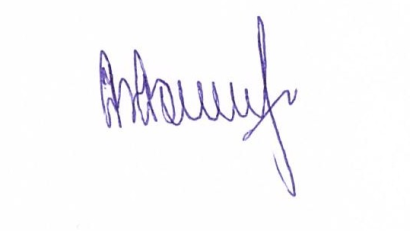 В.Ф.Вашина